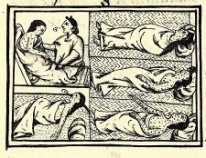 Рис. 1. Эпидемия оспы 1520 г.  Источник: Бернардино де Саагун. Общая история о делах Новой Испании, или Флорентийский Кодекс.Fig. 1. Smallpox epidemic of 1520. In Bernardino de Sahagun. General history of the Affairs of New Spain, or the Florentine CodexИзображение в свободном доступе:  https://wiki2.org/es/Cocoliztli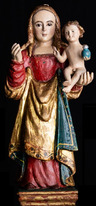 Рис. 2. Скульптура «Богоматерь с младенцем» из Базилики Нуестра сеньера де лос Ремедиос.Наукалпан де Хуарес, Штат Мехико, Мексика.Fig. 2. Sculpture "The Virgin and Child" from the Básilica Nuestra Señora de los Remedios, Naucalpan de Juárez, Estado de México,  Mexico.Изображение в свободном доступе :  http://basilicadelosremedios.com. 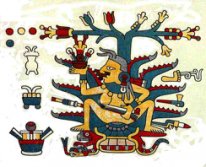 Рис. 3. Магей. Источник: Кодекс Борджиа , Библиотека ВатиканаFig. 3. Mayahuel, In The Codex Borgia, The Vatican LibraryИзображение в свободном доступе:https://www.sites.google.com/site/retornosalvajetlaxcala/el-maguey-una-planta-que-merece-reconocimiento-especial